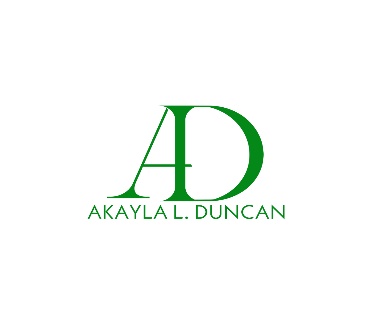 Individual, Small Business, Self-Employed &                  Independent Contractor Tax Preparation Checklist 2023 Are you a new or existing Small Business Owner, Self-Employed Individual or Independent Contractor? This tax preparation checklist is your guide for the upcoming tax season.  Before you start to prepare your income tax return, review the following checklist to find the tax documents and forms you’ll need to get started. Highlight or check the areas that apply to you, and make sure you have that documentation to send to us.  CLICK THE LINK https://form.jotform.com/233475625990163  to upload your information.  Personal and Small Business Records: All taxpayers will need the following mandatory items to do their taxes, if applicable.     Personal Records  You’ll need the full legal names, SSNs, addresses, percent ownership, ownership acquisition date and distribution details for you, your spouse, any dependents and any other business owners.     Last Year’s Federal and State Tax Returns  Gather both personal and small-business returns.    Current Financial Statements and Bookkeeping Records  This includes journal entries, profit and loss statements, balance sheets, etc.     Income Records  You need all 1099 forms plus W-2s from your spouse (if applicable).     Estimated Tax Payments  Gather all paperwork related to tax payments made during year, including state, federal, property, etc.  Itemized Business Expense Records:     General Business Expenses  Keep receipts for all business-related expenses you plan to deduct (itemize by category, vendor name, date, amount, etc.). Examples of common business-expense categories:   Meals and entertainment   Travel (hotel, airfare, transportation, etc.) Advertising (business cards, website, ads, etc.)   Legal and accounting fees  Business insurance  Tax, business license, and permit fees  Office supplies  Internet and cell phone  Bank fees  Business loan interest  Equipment, storage, and office rent  Sources of Income  Many of these forms won’t be needed to file taxes every year. Check off the items below as they apply to you this year.  Employed  Forms W-2  Unemployed  Unemployment (1099-G)  Self-Employed    Forms 1099, Schedules K-1, income records to verify amounts not reported on 1099-MISC or  new 1099-NEC    Records of all expenses — check registers or credit card statements, and receipts    Business-use asset information (cost, date placed in service, etc.) for depreciation    Office-in-home information — if applicable    Record of estimated tax payments made (Form 1040–ES)  Rental Income    Records of income and expenses    Rental asset information (cost, date placed in service, etc.) for depreciation    Record of estimated tax payments made (Form 1040–ES)  Retirement Income    Pension/IRA/annuity income (1099-R)    Traditional IRA basis    Social security/RRB income (SSA-1099, RRB-1099)  Savings & Investments or Dividends    Interest, dividend income (1099-INT, 1099-OID, 1099-DIV)    Income from sales of stock or other property (1099-B, 1099-S)    Dates of acquisition and records of your cost or other basis in property you sold (if basis is not  reported on 1099-B)    Health Savings Account and long-term care reimbursements (1099-SA or 1099-LTC)    Expenses related to your investments    Record of estimated tax payments made (Form 1040–ES)    Transactions involving cryptocurrency  Other Income & Losses    Gambling income (W-2G or records showing income, as well as expense records)    Jury duty records    Hobby income and expenses    Prizes and awards    Trust income    Royalty Income 1099–MISC    Any other 1099s received    Record of alimony paid/received with ex-spouse’s name and SSN    State tax refund  Types of Deductions  You probably won’t need all of the documents listed below for your taxes. Check them off as they apply to your situation.  Home Ownership    Forms 1098 or other mortgage interest statements    Real estate and personal property tax records    Receipts for energy-saving home improvements (e.g., solar panels)    All other 1098 series forms  Charitable Donations    Cash amounts donated to houses of worship, schools, other charitable organizations    Records of non-cash charitable donations    Amounts of miles driven for charitable or medical purposes  Medical Expenses   Amounts paid for healthcare, insurance, and to doctors, dentists, and hospitals  Health Insurance  Form 1095-A if you enrolled in an insurance plan through the Marketplace (Exchange)  Childcare Expenses    Fees paid to a licensed day care center or family day care for care of an infant or preschooler    Amounts paid to a baby-sitter or provider care of your child under age 13 while you work    Expenses paid through a dependent care flexible spending account at work  Educational Expenses    Forms 1098-T from educational institutions    Receipts that itemize qualified educational expenses    Records of any scholarships or fellowships you received    Form 1098-E if you paid student loan interest  K-12 Educator Expenses   Receipts for classroom expenses (for educators in grades K-12)  State & Local Taxes    Amount of state and local income or sales tax paid (other than wage withholding)    Invoice showing amount of vehicle sales tax paid and / or personal property tax on vehicles  Retirement & Other Savings    Form 5498-SA showing HSA contributions    Form 5498 showing IRA contributions    All other 5498 series forms (5498-QA, 5498-ESA)  Federally Declared Disaster    City/county you lived/worked/had property in    Records to support property losses (appraisal, clean-up costs, etc.)    Records of rebuilding/repair costs    Insurance reimbursements/claims to be paid    FEMA assistance information    Check the FEMA website to see if your county has been declared a federal disaster area  If you have any questions or concerns, feel free to email us at info@akayladuncan.com or call us at (318)987-8208 Ext. 101.. Get your tax preparation questions answered today!  